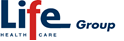 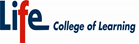 Life Healthcare Group (Pty) Ltd is registered as a Private Higher Education College with the DHET. Registration Number 2008/HE07/00 Application Form for studies in 2023College Vision To create a skilled workforce for Life Healthcare and the healthcare industry in order to provide cost effective, quality and competent patient care. College Mission To retain and develop staff for Life Healthcare To ensure staff have career development opportunities To develop a competent workforce To work according to necessary legislation governing education, training and development in the healthcare industry. Company values Passions for people Quality Performance pride Personal care Lifetime partnerships Information All candidates must complete all applicable sections on the application form and submit to the respective Learning Centre before or on 31st August Only successful applicants will receive a confirmation letter. The Nursing Manager of any hospital funded student will be informed if this candidate is successful. Students enrolled on the programme must have a personal computer with internet access. It is recommended that applicants complete a computer literacy course. 5. Additional Documentation  The following additional documentation must be submitted with this application. Applications with missing documentation will not be reviewed. Certified copies of: Identity document Marriage certificate (if applicable) Current grade 12 learners to attach grade 11 and grade 12 record of examination resultsSenior (Grade 12/Standard 10) Certificate Other certificates/diplomas and examination results as applicableCurriculum vitae (CV) International applicants – Certified copies of Valid passport.Valid Study permit / Valid Section 41 permit/refugee identity document that grants permission to study/ Permanent Residency Permit.SAQA matric or equivalent evaluation certificate.Certified English translation of School leaving/University documents (where applicable).Proof of medical health insurance (where applicable), applicable for the duration of the valid study visa/permitTranscript of subjects from the institution of studyProof of Covid19 vaccinationCurrent SANC receipt, if applicable 6. Application Fee The application fee for any programme offered at the College is R400.00 and must be paid prior to submitting the application form and a deposit slip or proof of electronic payment must be submitted with this application form.  The application fee is non-refundable. The bank account details are as follows:   Account name: Life Healthcare Group (Pty) Ltd – Nursing College Bank: First National Bank  Branch: 	Corporate Account Services, Johannesburg  Account Number:  62092216201  Branch Number:  255-655 Please use abbreviation of the learning centre initials, your ID number and the words ‘Admin fee’ as reference e.g. CT ID Number Admin Fee 7. Recognition of Prior Learning Credit and requests for exemption must be completed at the time of application for admission and are subject to approval of the recognition of prior learning committee. Applicants with a prior nursing qualification, should submit a certified copy of their SANC examination results. 8. Declaration I, the undersigned applicant, do hereby: Acknowledge that I understand the provisions of the declarations herein and am bound by the provisions of this registration, and the rules and procedures of Life Healthcare (PTY) Ltd (LHC) currently in force and/or which may be amended at a later date. Acknowledge that I have familiarised myself with the prospectus of the relevant programme for which I have applied to register and certify that the information provided in this form is accurate and complete. c) Confirm that I have to satisfy the requirements of due performance as laid down by LHC. Hold myself responsible for the payment of full tuition fees relating thereto, notwithstanding the fact that my employer/sponsor has undertaken to pay the full tuition fees relating thereto.  Agree that where tuition fees are payable to LHC in instalments, failure to pay any single instalment timeously will result in the full amount owing becoming due and payable immediately. Agree that LHC shall be entitled to recover from me all legal costs incurred in order to enforce its rights under this contract, including, but not by way of limitation, attorneys and own client fees and collection charges and all tracing charges. Agree that LHC reserves the right to withhold programme/module results should there be any default in payments according to this signed Enrolment Contract. Accept that if I choose a payment plan, I am in a position to fulfil my financial obligations to LHC Accept that I may cancel my registration for the current year of study as a whole and shall be exonerated from the liability for the full fee (excluding the application fee) provided that LHC is informed in writing within 14 days of registration.  Agree that LHC may approach credit agencies with a view of ascertaining my credit record and that in the event of me being in arrears with this account or failing to pay it, then LHC shall have an irrevocable right to inform credit agencies thereof. Agree that should my account not be settled within the stipulated date, non-settlement will attract a penalty. Acknowledge that an invoice issued by LHC, shall be proof of the full amount owing by the student for the purpose of all legal proceedings. Acknowledge that, notwithstanding the existence of appeal processes, the academic judgement of LHC will be regarded as final. Accept and agree to adhere by the rules, policies and procedures as set out by LHC. Agree to pay the non-refundable application fee. All learning materials and resources are to be used by the registered student only and cannot be shared or replicated under any circumstances, in part or full at any time. LHC has a vested right to all learning material, resources and related intellectual property. Confidentiality constitutes a serious aspect of the relationship between the student and LHC.  Note: THE COLLEGE RESERVES THE RIGHT TO VERIFY ANY INFORMATION SUBMITTED Student signature : Date: Guardian signature: (if student is under 18 years old) Date  Section A Line Manager Details (Compulsory for candidates who are employed with LHC) Section A Line Manager Details (Compulsory for candidates who are employed with LHC) Section A Line Manager Details (Compulsory for candidates who are employed with LHC) 1 Name of Line Manager2 Surname of Line Manager3 Business Unit 4 Job Title 5 Contact Number 6Email addressSECTION B Applicant: Personal and Company Details (To be completed by the candidate) SECTION B Applicant: Personal and Company Details (To be completed by the candidate) SECTION B Applicant: Personal and Company Details (To be completed by the candidate) SECTION B Applicant: Personal and Company Details (To be completed by the candidate) SECTION B Applicant: Personal and Company Details (To be completed by the candidate) SECTION B Applicant: Personal and Company Details (To be completed by the candidate) SECTION B Applicant: Personal and Company Details (To be completed by the candidate) Photo of student SECTION B Applicant: Personal and Company Details (To be completed by the candidate) SECTION B Applicant: Personal and Company Details (To be completed by the candidate) SECTION B Applicant: Personal and Company Details (To be completed by the candidate) SECTION B Applicant: Personal and Company Details (To be completed by the candidate) SECTION B Applicant: Personal and Company Details (To be completed by the candidate) SECTION B Applicant: Personal and Company Details (To be completed by the candidate) SECTION B Applicant: Personal and Company Details (To be completed by the candidate) 1 Full Name and Surname Full Name and Surname Full Name and Surname 2 Race Race Race  African  White   Coloured  Indian  African  White   Coloured  Indian  African  White   Coloured  Indian 3 Gender Gender Gender  Male  Female  Male  Female  Male  Female 4 Internal Candidates (LHC employees)Internal Candidates (LHC employees)Internal Candidates (LHC employees)Hospital Unit: Current Position: LHC Employee Number: Email address: Hospital Unit: Current Position: LHC Employee Number: Email address: Hospital Unit: Current Position: LHC Employee Number: Email address: 5 Identity / Passport Number Identity / Passport Number Identity / Passport Number 6 Telephone Number Telephone Number Telephone Number 7 Mobile Number Mobile Number Mobile Number 8 Physical Address Physical Address Physical Address 9Email AddressEmail AddressEmail Address10 Highest Qualifications (add all qualifications and submit copy of certificate Highest Qualifications (add all qualifications and submit copy of certificate Highest Qualifications (add all qualifications and submit copy of certificate Qualification: Year Qualified: Qualification: Year Qualified: Qualification: Year Qualified: 10 More Qualifications More Qualifications More Qualifications More Qualifications More Qualifications More Qualifications 10 Qualification: Year Qualified: Qualification: Year Qualified: Qualification: Year Qualified: Qualification: Year Qualified: Qualification: Year Qualified: Qualification: Year Qualified: Qualification: Year Qualified: Qualification: Year Qualified: Qualification: Year Qualified: 11SANC reference number if relevantSANC reference number if relevantSANC reference number if relevant12Criminal recordCriminal recordCriminal recordYes / no (circle). If yes, please provide relevant documentationYes / no (circle). If yes, please provide relevant documentationYes / no (circle). If yes, please provide relevant documentation13Next of Kin Next of Kin Next of Kin Name: Contact Number: Name: Contact Number: Name: Contact Number: 14 Current Employer Current Employer Current Employer 15 Business Telephone Number Business Telephone Number Business Telephone Number 16 Employer’s Work Address Employer’s Work Address Employer’s Work Address 17Work experience related to the programme applied for Work experience related to the programme applied for Work experience related to the programme applied for Position: Start Date: End Date: Position: Start Date: End Date: Position: Start Date: End Date: Position: Start Date: End Date: Position: Start Date: End Date: Position: Start Date: End Date: 17More work Experience More work Experience More work Experience More work Experience More work Experience More work Experience More work Experience More work Experience More work Experience 17Position: Start Date: End Date: Position: Start Date: End Date: Position: Start Date: End Date: Position: Start Date: End Date: Position: Start Date: End Date: Position: Start Date: End Date: Position: Start Date: End Date: Position: Start Date: End Date: Position: Start Date: End Date: 18Signature of Applicant Signature of Applicant Signature of Applicant 19Signature of Nursing Manager (for LHC employees)Signature of Nursing Manager (for LHC employees)Signature of Nursing Manager (for LHC employees)20Admin fee deposit reference number (as entered on bank deposit slip) Admin fee deposit reference number (as entered on bank deposit slip) Admin fee deposit reference number (as entered on bank deposit slip) 21 Where did you hear about Life College of Learning: Where did you hear about Life College of Learning: Where did you hear about Life College of Learning:  Newspaper advert  Employer  Own initiative  Students  Web  Mail / Brochure  Colleagues  Other  Newspaper advert  Employer  Own initiative  Students  Web  Mail / Brochure  Colleagues  Other  Newspaper advert  Employer  Own initiative  Students  Web  Mail / Brochure  Colleagues  Other  Newspaper advert  Employer  Own initiative  Students  Web  Mail / Brochure  Colleagues  Other  Newspaper advert  Employer  Own initiative  Students  Web  Mail / Brochure  Colleagues  Other  Newspaper advert  Employer  Own initiative  Students  Web  Mail / Brochure  Colleagues  Other 21 The submission of the details on the application form infers consent to personal information being shared amongst the recruitment and selection team and the learning centre for the purpose of recruitment and selection The submission of the details on the application form infers consent to personal information being shared amongst the recruitment and selection team and the learning centre for the purpose of recruitment and selection The submission of the details on the application form infers consent to personal information being shared amongst the recruitment and selection team and the learning centre for the purpose of recruitment and selection  Yes  No  Yes  No  Yes  No  Yes  No  Yes  No  Yes  No 22 Please select which learning centre you would like to attend, please refer to the website for the learning centre address Please select which learning centre you would like to attend, please refer to the website for the learning centre address Please select which learning centre you would like to attend, please refer to the website for the learning centre address  East London  East Rand  Port Elizabeth  Pretoria  West Rand  Cape Town (pending accreditation) Kwa Zulu-Natal (pending accreditation) East London  East Rand  Port Elizabeth  Pretoria  West Rand  Cape Town (pending accreditation) Kwa Zulu-Natal (pending accreditation) East London  East Rand  Port Elizabeth  Pretoria  West Rand  Cape Town (pending accreditation) Kwa Zulu-Natal (pending accreditation) East London  East Rand  Port Elizabeth  Pretoria  West Rand  Cape Town (pending accreditation) Kwa Zulu-Natal (pending accreditation) East London  East Rand  Port Elizabeth  Pretoria  West Rand  Cape Town (pending accreditation) Kwa Zulu-Natal (pending accreditation) East London  East Rand  Port Elizabeth  Pretoria  West Rand  Cape Town (pending accreditation) Kwa Zulu-Natal (pending accreditation)SECTION C Available Programmes / Courses – Nursing Education (To be completed by the candidate) SECTION C Available Programmes / Courses – Nursing Education (To be completed by the candidate) Indicate the programme you are applying for Higher Certificate in Auxiliary Nursing Diploma in General Nursing These courses are only available for internal LHC EmployeesShort Learning Programmes are for Registered Nurses unless indicated. Short Learning Programme in Infection Control Nursing  Short Learning Programmes: Mental Health Nursing  Short Learning Programmes: High Care Nursing for Registered Nurses Short Learning Programmes: High Care Nursing for Enrolled Nurses Short Learning Programmes: Operating Theatre for Registered Nurses Short Learning Programmes: Operating Theatre for Enrolled Nurses Short Learning Programmes: Neonatal ICU  Short Learning Programme: ObstetricsShort Learning Programme: RenalShort Learning Programme: OrthopaedicShort Learning Programme: OncologyShort Learning Programme: PaediatricsShort Learning Programme: Emergency